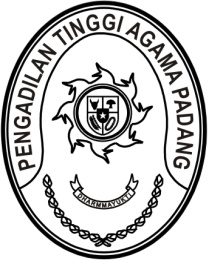 S  U  R  A  T      T  U  G  A  SNomor : W3-A/      /HM.01.1/3/2022Menimbang 	: 	bahwa dalam rangka persiapan kunjungan Tim Safari Ramadhan Provinsi Sumatera Barat Tahun 2022 M/1443 H dipandang perlu melaksanakan pertemuan, yang diikuti oleh Perwakilan dari Pengadilan Tinggi Agama Padang;Dasar 	: 	Surat Sekretaris Daerah Provinsi Sumatera Barat Nomor 451/82/Kesra-2022 tanggal 22 Maret 2022 hal Undangan Rapat Tim Safari Ramdahan 1443 H;MEMBERI TUGASKepada 	: 	1.	Nama		: Drs. Bahrul Amzah, M.H.					NIP		: 195810201989031003			Pangkat/Gol. Ru.		: Pembina Utama (IV/e)			Jabatan		: Hakim Tinggi			Unit Kerja		: Pengadilan Tinggi Agama Padang 	      2. Nama	  : Zamharir Saleh, Amd. Kom		NIP	  : -		Pangkat/Gol. Ru.	  : -		Jabatan	  : PPNPN		Unit Kerja	  : Pengadilan Tinggi Agama PadangUntuk	:	Mengikuti kegiatan persiapan kunjungan Tim Safari Ramadhan Provinsi Sumatera Barat Tahun 2022 M/1443 H pada tanggal 
25 Maret 2022 di Aula Kantor Gubernur Sumatera Barat.25 Maret 2022Ketua,Zein Ahsan